Datos de la CentralFotografía del complejoDatos de perfil del Profesional Colegiado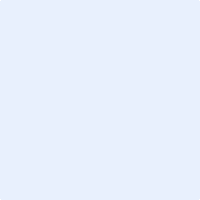 Información ProfesionalAcreditación de ExperienciaInformeConfiguración hidrologicaIncluir los siguientes datos:Hacia donde se dirige el vertimientoHacia donde se dirige el desfogueAporte principalNombre del río que provieneCaudal promedio anual del aporte principalAportes laterales Nombre del río que provieneCaudal promedio anual del aporte lateralIndicar si poseen embalse propio de regulación, de lo contrario indicar si se utiliza el embalse de otra central para poder hacer regulación.Si está aguas abajo de otra central deben incluir el tiempo de llegada del agua hacia la central.Esquema del diagrama hidrológico que incluya todos los elementos de la central.MetodologíaFecha de realización de las mediciones topográficas efectuadas por el especialista.Herramientas utilizadas para cálculos y mediciones.Aspectos generales del trabajo de campo realizado y recolección de la información para el estudioIndicar los puntos que se evaluaron para realizar la medición topográfica (bancos de datos) y descripción del recorrido realizadoMétodo empleado para determinar los datos de área, cota y volumen indicados en el numeral 3 y memoria de cálculo.datos de area, cota y volumenIncluir como mínimo 5 datos de área, cota y volumenIncluir los siguientes datos:Cota máxima de operación en metros sobre el nivel del mar.Cota mínima de operación en metros sobre sobre el nivel del mar.Cota superior de la bocatoma o tubería de presión que inicia dentro del embalse.Volumen total: Es el volumen desde la cota inferior del vertedero hasta la cota de fondo.Volumen normal de regulación: Es el volumen útil, que resulta entre la cota mínima y cota máxima de operación sin considerar el volumen de azolvamiento entre estas cotas de operación.Volumen actual de regulación: Es el volumen útil, que resulta entre la cota mínima y cota máxima de operación considerando el volumen de azolvamiento entre estas cotas de operación.Planos Incluir planos actualizados de planta y perfil de embalse con la firma, sello del profesional y timbre de colegio correspondiente. Los planos deben de ser legibles e incluir la sección en donde se observe el nivel de asolvamiento y la cota superior de la bocatoma o tubería de conducción. Adicionalmente deben de remitir copia en formato PDF o como imagen.Cronograma de mantenimientoFecha de limpieza del embalse contemplada antes del inicio del año estacional.Detalle de los trabajos a realizar incluyendo tiempo requerido para limpiarlo.Frecuencia de limpieza del embalse, indicando fechas. 